VP Ministries ministers to over 500 children and teenagers a year and over 1,000 adults.  We never turn people away due to financial reasons because we     believe the Good News of God’s love should be available to everyone.  We provide a safe environment to bring people of all ages into a vital living relationship with Jesus.  We do so by introducing      people to Christ and equipping them to grow spiritually and to minister to their world.We offer summer camps, retreats and            conferences, short term missions experiences and programs for churches to increase their  effectiveness in ministry.Rev. Dr. John Buskey is available to speak with you and set up a time to visit so any questions you may have can be answered. To set a time, call the VP Ministries office @ 315.314.7460 and speak with Kathie, or email John directly @ jr.buskey@gmail.com.You may give by check or through PayPal on our website www.vpccministries.org.Partnership Opportunities$300/year = $25/month$500/year = $42/month$1,000/year = $84/month$5,000/year = $417/monthSCHOLARSHIPS:  Send a child to camp$340Sponsor a week of meals at campBreakfast $500Lunch $800Dinner $1,000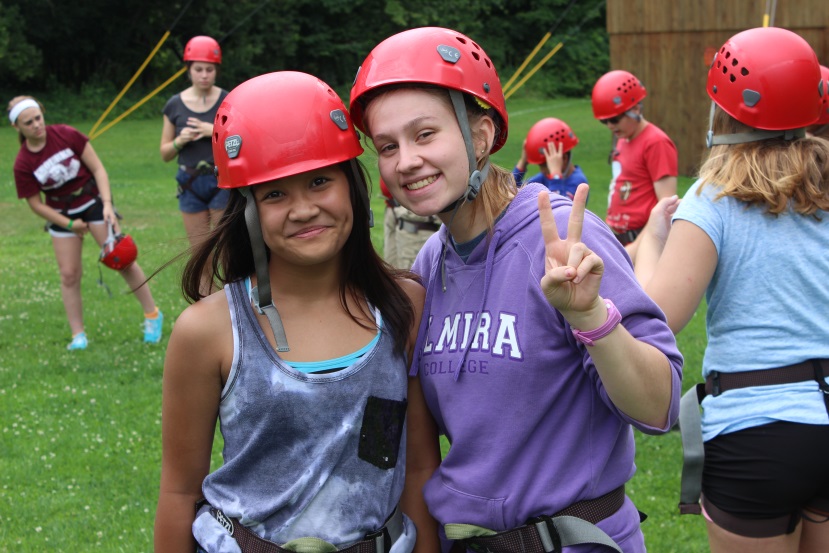 Let’s Partner Together!Please completeName _____________________________Address ___________________________City/State _________________________Zip ________ Phone _________________E-Mail ____________________________Return to :Vick and Pathfinder Camp and Conference Ministries5865 E. Seneca Tpk.Jamesville, NY  13078□   Sustainer $300□   Backer $500□   Pillar $1,000□   Builder $5,000□   Scholarship $340□   Breakfast $500□   Lunch $800□   Dinner $1,000